REQUERIMENTO DE INSCRIÇÃO DE CHAPA ELETIVA PARA CHEFE E VICE-CHEFE DO DEPARTAMENTO DE ENFERMAGEM EM SAÚDE COLETIVA DAESCOLA DE ENFERMAGEM DA UNIVERSIDADE DE SÃO PAULO – EEUSPSão Paulo, ___  de ______  de 2024Prezada SenhoraProfa. Dra. Lislaine Aparecida FracolliChefe do Departamento de Enfermagem em Saúde Coletiva – ENSRef.: Solicitação de inscrição de chapa para concorrer à eleição da Chefe e da Vice-Chefe do Departamento de Enfermagem em Saúde Coletiva da EEUSP.Em conformidade com a Portaria nº 029/2024, de 02 de abril de 2024, publicada no D.O. de 04 de abril de 2024, serve o presente para requerer a inscrição da candidatura da Chapa denominada ____(Nome da chapa)_____________, composta pelos seguintes membros: Profª Drª ____________________________________, Nº USP___________, pleiteante ao cargo de Chefe e Profª. Drª. ______________________________________, Nº USP ______________, pleiteante ao cargo de Vice-Chefe, membros do Conselho do Departamento de Enfermagem em Saúde Coletiva.Nestes termosPede deferimento.Assinatura dos membros da Chapa______________________________________Nome:Docente candidata a Chefe______________________________________Nome:Docente candidata a Vice-ChefeUNIVERSIDADE DE SÃO PAULOESCOLA DE ENFERMAGEMDepartamento de Enfermagem em Saúde Coletiva Av. Dr. Enéas de Carvalho Aguiar, 419 – Cerqueira César  CEP 05403-000 – São Paulo - SPTel.: 55(11) 3061-7652  - e-mail: ens@usp.br 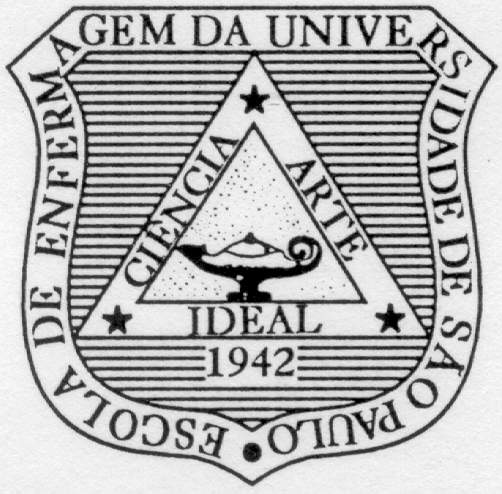 